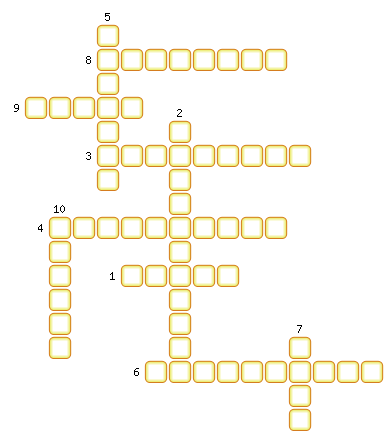 1. Бывает на приборах, имеет цену деления.2. Величина, характеризующая нагретость тела.3. Сравнивание с однородной величиной, принятой за единицу.4. Тело, свойство которого изучаются в физике.5. Физика объясняет причины разных […] природы.6. Источник физических знаний.7. Какая единица длины принята как основная в международной системе единиц?8. Все то, из чего состоят тела.9. Физическая величина, характеризующая размер тела.10. Наука, изучающая световые, тепловые, механические, звуковые, электрические и магнитные явления.ОТВЕТЫ: Ответы:1. Шкала
2. Температура
3. Измерение
4. Физическое
5. Явлений
6. Наблюдения
7. Метр
8. Вещество
9. Объем
10. Физика